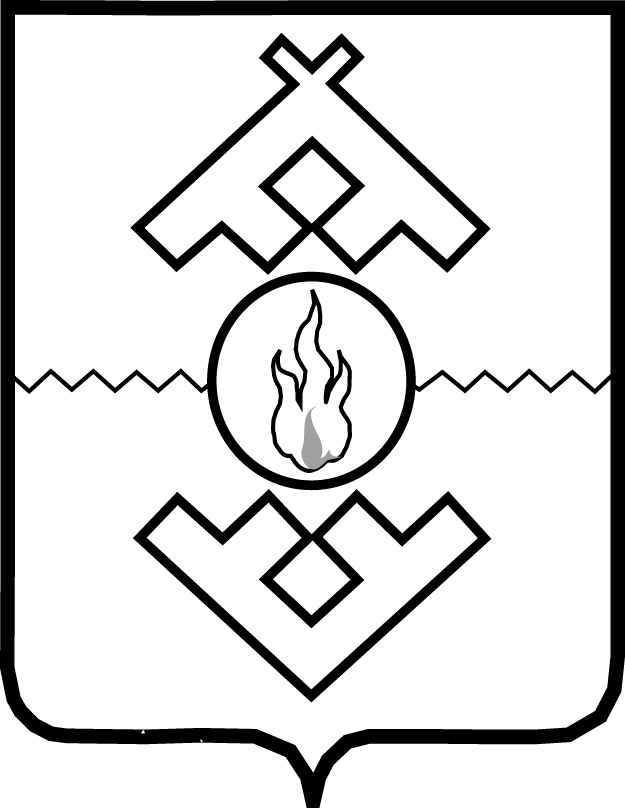 Департамент здравоохранения, труда и социальной защиты населения Ненецкого автономного округаПРИКАЗот ___ _______2019 г. № ______-пг. Нарьян-МарОб утверждении региональной программы «Развитие детского здравоохранения в Ненецком автономном округе, включая создание современной инфраструктуры оказания медицинской помощи детям»В рамках реализации регионального проекта Ненецкого автономного округа «Развитие детского здравоохранения в Ненецком автономном округе, включая создание современной инфраструктуры оказания медицинской помощи детям» национального проекта «Здравоохранение», утвержденного протоколом № 3 
от 24 апреля 2019 года Управляющего совета при губернаторе Ненецкого автономного округа по организации проектной деятельности в Ненецком автономном округе, ПРИКАЗЫВАЮ:1. Утвердить региональную программу «Развитие детского здравоохранения в Ненецком автономном округе, включая создание современной инфраструктуры оказания медицинской помощи детям», согласно Приложению.2. Настоящий приказ вступает в силу со дня его официального опубликования.Руководитель Департаментаздравоохранения, труда и социальной защиты населения Ненецкого автономного округа                                                                       С.А. СвиридовПаспортрегиональной программы «Развитие детского здравоохранения 
в Ненецком автономном округе, включая создание современной инфраструктуры оказания медицинской помощи детям»Региональная программа«Развитие детского здравоохранения Ненецкого автономного округа, включая создание современной инфраструктуры оказания медицинской помощи детям»1. Введение.Региональный проект «Развитие детского здравоохранения, включая создание современной инфраструктуры оказания медицинской помощи детям» 
(далее – региональный проект) направлен на развитие профилактического направления в педиатрии; внедрение современных профилактических технологий; улучшение материально-технической базы детской поликлиники Государственного бюджетного учреждения здравоохранения Ненецкого автономного округа «Ненецкая окружная больница» (далее – ГБУЗ НАО «Ненецкая окружная больница») путем оснащения новым медицинским оборудованием; повышение квалификации кадров. Реализация мероприятий регионального проекта позволит улучшить оказание первичной медико-санитарной помощи детям. Оснащение детской поликлиники современным оборудованием обеспечит внедрение инновационных медицинских технологий в педиатрическую практику, создание в них организационно-планировочных решений внутренних пространств, обеспечивающих комфортность пребывания детей, в том числе совместно с родителями и приведет к снижению длительности ожидания осмотров врачами-специалистами и диагностическими обследованиями детей, упростит процедуру записи к врачу, создаст систему понятной навигации. 100% детских поликлиник будут соответствовать современным требованиям. В рамках реализации регионального проекта планируется дооснастить имеющееся детское отделение ГБУЗ НАО «Ненецкая окружная больница» современным медицинским оборудованием, провести текущие и капитальный ремонты.Реализация регионального проекта носит системный характер, обеспечивая достижение целевого показателя проекта – снижение младенческой смертности до 4,5 на 1000 родившихся живыми, и опосредовано влияет на достижение других целевых показателей национального проекта «Здравоохранение». Региональная программа: «Развитие детского здравоохранения, включая создание современной инфраструктуры оказания медицинской помощи детям» создана на основе паспорта регионального сегмента федерального проекта «Развитие детского здравоохранения, включая мероприятия 
по созданию современной инфраструктуры оказания медицинской помощи детям» национального проекта «Здравоохранение», утвержденного протоколом заседания Управляющего совета при губернаторе Ненецкого автономного округа по организации проектной деятельности от 13.12.2018 года № 12.Педиатрическая амбулаторно-поликлиническая помощь оказывается 
в 4 медицинских организациях.В ГБУЗ НАО «Ненецкая окружная больница» и Государственное бюджетное учреждение здравоохранения Ненецкого автономного округа «Центральная районная поликлиника Заполярного района Ненецкого автономного округа» (далее – ГБУЗ НАО «Центральная районная поликлиника Заполярного района») первичную помощь осуществляют врачи - педиатры участковые. В отдаленных сельских медицинских учреждениях (амбулатории, участковые больницы, ФАПы) первичную помощь детям оказывают врачи общей практики, фельдшеры, акушерки. Врачи-специалисты, оказывающие медицинскую помощь детям, работают 
в 2 учреждениях, это ГБУЗ НАО «Ненецкая окружная больница» и ГБУЗ НАО «Центральная районная поликлиника Заполярного района Ненецкого автономного округа». В ГБУЗ НАО «Ненецкая окружная больница врачи-специалисты оказывают консультативную помощь детям. В 2001 году введен в эксплуатацию новый детский корпус окружной больницы, составе которого находятся детская поликлиника и стационар на 25 педиатрических коек.Оказание стационарной помощи детям Ненецкого автономного округа осуществляется в ГБУЗ НАО Ненецкая окружная больница», а также 
в участковых больницах региона. В структуре коечного фонда окружной больницы - 13 инфекционных коек для детей, 49 коек педиатрических, из них 10 коек для патологии недоношенных и новорожденных и 14 коек для новорожденных. Кроме того, функционируют 6 хирургических коек для детей. В сельской местности дети госпитализируются на койки терапевтического профиля в 5-ти участковых маломощных больницах (доля госпитализированных детей в участковых больницах составляет около 20%). Скорая медицинская помощь в Ненецком автономном округе оказывается детям, проживающим в городской местности, зоной обслуживания которой является территория г. Нарьян-Мара и территория смежного населенного пункта 
(п. Искателей). В связи с отсутствием автодорожного сообщения с сельскими населенными пунктами оказание скорой медицинской помощи осуществляется отделением экстренной и плановой консультативной медицинской помощи (санитарная авиация).Обеспеченность детского населения округа врачами-педиатрами составляет 22,6 на 10 тыс. человек. Укомплектованность медицинских организаций врачами-педиатрами составляет 62,0% при коэффициенте совместительства 1,48.Показатели детской смертности по Ненецкому автономному округу 
(на 1000 детей, родившихся живыми) в 2018 году:детская смертность (0-17 лет) - 0,08 (в абсолютных цифрах – 1 человек);младенческая смертность (0-1 года) – 1,7 (в абсолютных цифрах – 
1 человек);детская смертность (1-2) – 0;детская смертность (2-14) – 0;детская смертность (15-17) – 0.Основные мероприятия органами исполнительной власти Ненецкого автономного округа направлены на устранение случаев смерти детей 
от предотвратимых причин. В Ненецком автономном округе реализуется Комплексный план мероприятий, направленных на снижение младенческой смертности в Ненецком автономном округе на 2013-2018 годы. Данный план включает такие разделы как: «Меры социальной поддержки материнства 
и детства», «Совершенствование медицинской помощи беременным женщинам и детям», «Обеспечение межведомственного взаимодействия», «Организационные мероприятия». Участниками решения вопросов по снижению младенческой смертности являются Администрация Ненецкого автономного округа, Департамент здравоохранения, труда и социальной защиты населения Ненецкого автономного округа, Департамент образования, культуры и спорта Ненецкого автономного округа, Администрации муниципальных образований, медицинские организации региона.Количество детей – инвалидов в Ненецком автономном округе 
в 2018 году в возрасте от 0-17 лет составило – 195 человек.Первичная инвалидность у детей в возрасте 0-17 лет (на 10 000 детей соответствующего возраста) составляет 10,8%, в абсолютных цифрах – 
13 человек.В 2018 году лидирующие позиции занимают:на 1 месте – психические расстройства 34,9%;на 2 месте – врожденные аномалии 23,8%; на 3 месте – нервные болезни 16,7%;на 4 месте – болезни эндокринной систем 7,9%;на 5 месте – болезни костно-мышечной системы и болезни уха 
и сосцевидного отростка по 3,2%.Другие группы заболеваний составляют 10,3%Департамента здравоохранения, труда и социальной защиты населения Ненецкого автономного округа осуществляет полномочия в сфере охраны здоровья населения округа, в том числе детям-инвалидам, в том числе реализуется предоставление дополнительных мер социальной поддержки 
в виде обеспечения отдельных категорий граждан Российской Федерации, проживающих на территории Ненецкого автономного округа, лекарственными препаратами и изделиями медицинского назначения 
по рецептам врачей (фельдшеров) бесплатно или со скидкой.В соответствии с законом Ненецкого автономного округа от 04.07.2007                   № 100-ОЗ «О дополнительных мерах социальной поддержки отдельных категорий граждан Российской Федерации, проживающих на территории Ненецкого автономного округа, по обеспечению лекарственными препаратами и изделиями медицинского назначения», постановлением Администрации Ненецкого автономного округа от 23.10.2007 № 207-п «Об организации обеспечения отдельных категорий граждан Российской Федерации, проживающих в Ненецком автономном округе, лекарственными средствами и изделиями медицинского назначения, отпускаемыми по рецептам врачей (фельдшеров) бесплатно или со скидкой» осуществляется лекарственное обеспечение детей – инвалидов за счет средств бюджета Ненецкого автономного округа.В соответствии с распоряжением губернатора Ненецкого автономного округа от 28.12.2012 № 291-рг «Об утверждении плана первоочередных мероприятий на 2013-2014 годы по реализации Стратегии действий 
в интересах детей в НАО на 2012-2017 годы» (далее План) в округе ведется регистр пациентов с редкими (орфанными) заболеваниями, в том числе детей. Так как на территории округа отсутствуют учреждения, оказывающие санаторно-курортное лечение реабилитационная помощь, санаторное-курортное лечение оказывается всем нуждающимся детям за пределами региона, согласно постановлению Администрации НАО от 27 мая 2008 г. № 76-п «Об утверждении положения о порядке предоставления социальной помощи при заболеваниях, требующих специальных методов диагностики, лечения, использования сложных медицинских технологий и медицинской реабилитации».Так же детям-инвалидам проводится медицинская реабилитация на базе ГБУЗ НАО «Ненецкая окружная больница», ГБУЗ НАО «Центральная районная поликлиника Заполярного района Ненецкого автономного округа» в отделениях (кабинетах) физиотерапии, включающие методы электросветолечения, магнитолазеротерапии, теплолечения, ультразвук, массаж, ЛФК.В соответствие с приказами Министерства здравоохранения Российской Федерации в округе ежегодно проводится диспансеризация детей-сирот 
и детей, находящихся в трудной жизненной ситуации и медицинские осмотры несовершеннолетних.Число детей сирот и детей, оставшихся без попечения родителей, прошедших диспансеризацию, в том числе детей-инвалидов в период за 2016-2018 годы составило:в 2016 году – 305 человек, из них 15 детей-инвалидов;в 2018 – 220 человек, из них 6 детей-инвалидов.Охват профилактическими медицинскими осмотрами несовершеннолетних составило в 2018 году – 70,1% (в 2016 году – 64,5%).Региональная программа «Развитие детского здравоохранения, включая создание современной инфраструктуры оказания медицинской помощи детям» направлен на развитие профилактического направления 
в педиатрии; внедрение современных профилактических технологий; улучшение материально-технической базы детской поликлиники ГБУЗ НАО Ненецкая окружная больница» путем оснащения новым медицинским оборудованием; повышение квалификации кадров. Реализация мероприятий регионального проекта позволит улучшить оказание первичной медико-санитарной помощи детям. Оснащение детской поликлиники современным оборудованием обеспечит внедрение инновационных медицинских технологий в педиатрическую практику, создание в них организационно-планировочных решений внутренних пространств, обеспечивающих комфортность пребывания детей, в том числе совместно с родителями и приведет к снижению длительности ожидания осмотров врачами-специалистами и диагностическими обследованиями детей, упростит процедуру записи к врачу, создаст систему понятной навигации. 100% детских поликлиник будут соответствовать современным требованиям. В рамках реализации регионального проекта планируется дооснастить имеющееся детское отделение ГБУЗ НАО «Ненецкая окружная больница» современным медицинским оборудованием, провести текущие и капитальный ремонты.В 2018 году ГБУЗ НАО «Ненецкая окружная больница» приобретено, 
в рамках реализации межбюджетных трансфертов за счет средств резервного фонда Правительства Российской Федерации медицинское оборудование: система ультразвуковой визуализации сердечно-сосудистой системы, модульная системы для дистанционной передачи ЭКГ с принадлежностями, пульсоксиметр, тонометр механический, стетофонендоскоп.Для создания комфортных условий пребывания детей и родителей 
в детской поликлинике ГБУЗ НАО «Ненецкая окружная больница» приобретено: комплект мебели «Стойка администратора», комплект мебели «Открытая регистратура», комплект мебели «Детский уголок», столик 
для пеленания, комплект мебели для посетителей, кулер, ручной 2D сканер штрих-кода, телевизор 75», кронштейн для телевизора.Таким образом, региональный проект позволит повысить доступность 
и качество медицинской помощи детям всех возрастных групп.2. Исполнители региональной программы3. Цель региональной программыСнижение младенческой смертности в Ненецком автономном округе к 2024 году до 4,5 на 1000 родившихся живыми путем совершенствования оказания специализированной, в том числе высокотехнологичной, медицинской помощи детям, повышения доступности и качества медицинской помощи на всех этапах ее оказания, а также профилактики заболеваемости.4. Задачи региональной программы5. Характеристика службы медицинской помощи детям и родовспоможения региона.Позитивные изменения демографической ситуации в регионе и в целом в стране, показывают эффективность проводимых мероприятий, направленных на улучшение состояния здоровья детей, беременных женщин.В 2018 году в Ненецком автономном округе медицинскую помощь женщинам в период беременности оказывалось в двух государственных бюджетных учреждениями здравоохранения, в том числе 39 структурными подразделениями: расположенными в труднодоступных сельских населенных пунктах, при отсутствии автодорожного сообщения между поселениями.Медицинскую помощь женщинам в родах оказывает одна медицинская организация - ГБУЗ НАО «Ненецкая окружная больница», имеющая в своем составе: женскую консультацию – 4 гинекологических участка, врача-терапевта, медицинского психолога, врача ультразвуковой диагностики; гинекологическое отделение на 20 коек круглосуточных и 5 коек дневного стационара; акушерское отделение на 10 коек патологии беременности, 14 коек физиологических, 1 койку сестринского ухода, второй этап выхаживания новорожденных на 10 коек; отделение реанимации и интенсивной терапии. Для реанимации новорожденных в структуре учреждения в акушерском отделении и отделении реанимации имеются 
3 палаты интенсивной терапии, оснащенные необходимым оборудованием. ГБУЗ НАО "Ненецкая окружная больница" относится к учреждениям 
2 группы родовспоможения на 40 коек (100% от общего количества акушерских коек), в среднем за год количество родов равно 700. В регионе проживает 
10 248 женщины фертильного возраста (15 – 49 лет).В регионе выстроена трехуровневая система оказания медицинской помощи службы родовспоможения: - при физиологическом течении беременности женщины, проживающие в сельских населенных пунктах, направляются в женскую консультацию ГБУЗ НАО «Ненецкая окружная больница» на обследование в сроки: до 12 недель, 19-20 недель, 29-30 недель; на подготовку к родам и родоразрешение в сроке 36-37 недель, затраты на проезд возмещаются за счет средств окружного бюджета;- при осложнениях в период беременности, в том числе при острой или обострении хронической экстрагенитальной патологии на фоне беременности, медицинскими работниками ФАПов и участковых больниц проводится телефонная (или телемедицинская) консультация с врачами акушерами-гинекологами или врачами-специалистами по профилю заболевания, определяется тактика оказания медицинской помощи, и решается вопрос плановой или экстренной госпитализации в ГБУЗ НАО «Ненецкая окружная больница»; -в ГБУЗ НАО «Ненецкая окружная больница», определяется родовспомогательное учреждение с учетом перинатальных факторов риска 
у беременной женщины (в ГБУЗ НАО «Ненецкая окружная больница» или родовспомогательных учреждениях г. Архангельска, г. Санкт-Петербурга).Для оказания экстренной круглосуточной помощи акушеров-гинекологов, неонатологов, вспомогательных служб функционирует отделение экстренной и плановой консультативной медицинской помощи на базе ГБУЗ НАО «Ненецкая окружная больница». И как показатель совершенствования дистанционного консультирования - снижение количества оперативных родов вне акушерского стационара. Оказание скорой помощи обеспечивается выездной акушерской анестезиолого-реанимационной бригадой. В плане мероприятий по реализации региональной программы определено развитие телемедицины, которая, в том числе, усовершенствует консультативную медицинскую помощь и повысит уровень ее доступности.Обеспеченность на 10 000 женского населения (включая детей) округа врачами акушерами-гинекологами – 4,0; акушерками – 9,0. В округе работает 13 врачей акушеров-гинекологов, из них 
в амбулаторных условиях – 6, в стационарных – 7, врачей-неонатологов 
3 человека и 19 акушерок. Укомплектованность врачами акушерами – гинекологами и неонатологами в округе 94,3 %, коэффициент совместительства – 1,9.Организация комплексной пренатальной (дородовой) диагностики проводится на базе ГБУЗ НАО «Ненецкая окружная больница», это позволяет централизованно решить вопросы профилактики врожденных 
и наследственных болезней. В регионе врожденная патология детей является лидирующей причиной инвалидности детского населения. Проведение пренатальной диагностики в первом триместре беременности позволит, как своевременно предупреждать рождение детей с аномалиями развития, так 
и дифференцированно подойти к подбору оптимального учреждения для родоразрешения беременной и неотложному оказанию помощи ребенку. Проведение фетальной и неонатальной хирургии для пациентов Ненецкого автономного округе возможно только за пределами региона.Проведение неонатального скрининга на фенилкетонурию, врожденный гипотиреоз, адреногенитальный синдром, галактоземию 
и муковисцидоз обеспечивается в медико-генетической консультации Архангельской области. С 2006 года данные мероприятия проводятся в рамках приоритетного национального проекта в сфере здравоохранения. При всех выявленных случаях заболевания проводится уточняющая диагностика, дети поставлены на диспансерный учет, проводится лечение, в том числе высокотехнологичная медицинская помощь - операция кохлеарная имплантация. В регионе проживает 3 ребенка, которым проведена кохлеарная имплантация.Таким образом, аудиологический скрининг является одним 
из важнейших компонентов в профилактике детской инвалидности. Доля обследованных новорожденных в 2018 году составила 97,5% (2016-95,3%), проведено неонатального и аудиологического скринингов 
в 2018 году 97,5% (2016 г. - 95,3%), 97,5% (в 2016 г. – 99,4%) соответственно.В Ненецком автономном округе за последние 3 года отмечается положительная тенденция к снижению общего количества абортов. В рамках реализации программы модернизации здравоохранения осуществлялось планирование мероприятий по профилактике абортов.Для оказания психологической помощи женщинам, оказавшимся 
в трудной жизненной ситуации, в женской консультации окружного учреждения родовспоможения с 2010 год обеспечена работа психолога. Психолог проводит консультирование женщин до принятия решения 
об искусственном прерывании беременности, что позволяет увеличить число женщин, отказавшихся от искусственного прерывания беременности, 
и принявших решение вынашивать беременность.Общее число абортов в 2018 году составило 318 (в 2016 г. - 397).Частота абортов (на 100 родов) в 2018 году 56,2 (в 2016 г. – 53,6).6. Сроки и этапы реализацииСрок реализации региональной программы «Развитие детского здравоохранения Ненецкого автономного округа, включая создание современной инфраструктуры оказания медицинской помощи детям» 2019-2024 годы. Программа разбивается на шесть этапов по годам: 1 этап – 01.01.2019 – 31.12.2019;2 этап – 01.01.2020 – 31.12.2020;3 этап – 01.01.2021 – 31.12.2021;4 этап – 01.01.2022 – 31.12.2022;5 этап – 01.01.2023 – 31.12.2023;6 этап – 01.01.2024 – 31.12.2024.7. Программные мероприятия8. Показатели реализации региональной программы «Развитие детского здравоохранения 
в Ненецком автономном округе, включая создание современной инфраструктуры оказания медицинской помощи детям»Приложение к приказу Департамента здравоохранения, труда и социальной защиты населения Ненецкого автономного округаот «___» ___ 2019 года № ___«Об утверждении региональной программы «Развитие детского здравоохранения, включая создание современной инфраструктуры оказания медицинской помощи детям»Наименование региональной программыРегиональная программа «Развития детского здравоохранения в Ненецком автономном округе, включая создание современной инфраструктуры оказания медицинской помощи детям»Ответственный исполнитель региональной программыДепартамент здравоохранения, труда и социальной защиты населения Ненецкого автономного округаУчастник региональной программыГосударственное бюджетное учреждение здравоохранения Ненецкого автономного округа «Ненецкая окружная больница»Цель региональной программыСнижение младенческой смертности в Ненецком автономном округе к 2024 году до 4,5 на 1000 родившихся живыми путем совершенствования оказания специализированной, в том числе высокотехнологичной, медицинской помощи детям, повышения доступности и качества медицинской помощи на всех этапах ее оказания, а также профилактики заболеваемости.Задачи региональной программы1. Дооснащение детских поликлиник и детских поликлинических отделений медицинских организаций медицинскими изделиями с целью приведения их 
в соответствие с требованиями приказа Минздрава России от 07.09.2018 № 92н.2. Создание комфортных условий пребывания детей 
и родителей в детских поликлиниках и детских поликлинических отделениях медицинских организаций.Показатели региональной программы1. Снижение младенческой смертности.2. Смертность детей в возрасте 0-4 года на 1000 родившихся живыми.3. Смертность детей в возрасте 0-17 лет на 100 000 детей соответствующего возраста.4. Доля посещений детьми медицинских организаций 
с профилактическими целями.5. Доля взятых под диспансерное наблюдение детей 
в возрасте 0-17 лет с впервые в жизни установленными диагнозами болезней костно-мышечной системы 
и соединительной ткани.6. Доля взятых под диспансерное наблюдение детей 
в возрасте 0-17 лет с впервые в жизни установленными диагнозами болезней глаза и его придаточного аппарата.7. Доля взятых под диспансерное наблюдение детей 
в возрасте 0-17 лет с впервые в жизни установленными диагнозами болезней органов пищеварения.8. Доля взятых под диспансерное наблюдение детей 
в возрасте 0-17 лет с впервые в жизни установленными диагнозами болезней системы кровообращения.9. Доля взятых под диспансерное наблюдение детей 
в возрасте 0-17 лет с впервые в жизни установленными диагнозами болезней эндокринной системы, расстройств питания и нарушения обмена веществ.Сроки реализации региональной программы2019-2024 годыПрограммные мероприятия1. Дооснащение детского поликлинического отделения медицинским оборудованием и приведено 
в соответствии с требованиями приказа Минздрава России от 07.03.2018 № 92н.2. Реализация организационно-планировочных решений внутренних пространств, обеспечивающих комфортность пребывания детей в детском поликлиническом отделении. 3. Проведение разъяснительной работы с подростами 
и их законными представителями в отношении необходимости проведения профилактических медицинских осмотров несовершеннолетних»: девочек - врачами акушерами-гинекологами; мальчиков - врачами детскими урологами-андрологами.4. Проведение профилактических осмотров детей в возрасте 
15-17 лет, в том числе девочек – врачами акушерами-гинекологами, мальчиков – врачами детскими урологами-андрологами на 100 человек.5. Обучение медицинских работников в области перинатологии, неонатологии и педиатрии, в симуляционных центрах.6. Получение женщинами медицинской помощи 
в период беременности, родов и в послеродовой период, в том числе за счет родовых сертификатов.№ п/п№ п/пРоль в проектеФамилия, инициалыДолжностьНепосредствен-ный руководительЗанятость в проекте,% 1.1.Руководитель регионального проектаСвиридов С.А.Руководитель Департамента здравоохранения, труда и социальной защиты населения Ненецкого автономного округаЦыбульский А.В. - губернатор Ненецкого автономного округа202.2.Администратор регионального проектаЛевина Е.С.Заместитель начальника управления здравоохранения Департамента здравоохранения, труда и социальной защиты населения Ненецкого автономного округа Свиридов С.А. - руководитель Департамента здравоохранения, труда и социальной защиты населения Ненецкого автономного округа40Общие организационные мероприятия по региональному проекту «Программа развития детского здравоохранения в Ненецком автономном округе, включая создание современной инфраструктуры оказания медицинской помощи детям»Общие организационные мероприятия по региональному проекту «Программа развития детского здравоохранения в Ненецком автономном округе, включая создание современной инфраструктуры оказания медицинской помощи детям»Общие организационные мероприятия по региональному проекту «Программа развития детского здравоохранения в Ненецком автономном округе, включая создание современной инфраструктуры оказания медицинской помощи детям»Общие организационные мероприятия по региональному проекту «Программа развития детского здравоохранения в Ненецком автономном округе, включая создание современной инфраструктуры оказания медицинской помощи детям»Общие организационные мероприятия по региональному проекту «Программа развития детского здравоохранения в Ненецком автономном округе, включая создание современной инфраструктуры оказания медицинской помощи детям»Общие организационные мероприятия по региональному проекту «Программа развития детского здравоохранения в Ненецком автономном округе, включая создание современной инфраструктуры оказания медицинской помощи детям»Общие организационные мероприятия по региональному проекту «Программа развития детского здравоохранения в Ненецком автономном округе, включая создание современной инфраструктуры оказания медицинской помощи детям»3.Ответственный за достижение показателяОтветственный за достижение показателяСвиридов С.А.Руководитель Департамента здравоохранения, труда и социальной защиты населения Ненецкого автономного округаЦыбульский А.В. - губернатор Ненецкого автономного округа204.Участник регионального проекта Участник регионального проекта Левина Е.С.Заместитель начальника управления здравоохранения Департамента здравоохранения, труда и социальной защиты населения Ненецкого автономного округа Свиридов С.А.- руководитель Департамента здравоохранения, труда и социальной защиты населения Ненецкого автономного округа405.Участник регионального проектаУчастник регионального проектаАпицын А.А.Начальник управления здравоохранения Департамента здравоохранения, труда и социальной защиты населения Ненецкого автономного округаСвиридов С.А. - руководитель Департамента здравоохранения, труда и социальной защиты населения Ненецкого автономного округа406.Участник регионального проектаУчастник регионального проектаКозенков Д.С.Главный врач ГБУЗ НАО «Ненецкая окружная больницаСвиридов С.А.- руководитель Департамента здравоохранения, труда и социальной защиты населения Ненецкого автономного округа407. Участник регионального проектаУчастник регионального проектаМуратова А.П.Главный внештатный специалист педиатр Департамента здравоохранения, труда и социальной защиты населения Ненецкого автономного округа, заведующий детской поликлиникой ГБУЗ НАО «Ненецкая окружная больница» Свиридов С.А.- руководитель Департамента здравоохранения, труда и социальной защиты населения Ненецкого автономного округа408.Участник регионального проектаУчастник регионального проектаСидоровская Н.А.Главный внештатный специалист акушер-гинеколог Департамента здравоохранения, труда и социальной защиты населения Ненецкого автономного округа, врач - акушер-гинеколог ГБУЗ НАО «Ненецкая окружная больница»Свиридов С.А.- руководитель Департамента здравоохранения, труда и социальной защиты населения Ненецкого автономного округа409.Участник регионального проектаУчастник регионального проектаГорелик А.С.Главный внештатный специалист психиатр-нарколог Департамента здравоохранения, труда и социальной защиты населения Ненецкого автономного округа, заведующий психиатрическим отделением ГБУЗ НАО «Ненецкая окружная больница»Свиридов С.А.- руководитель Департамента здравоохранения, труда и социальной защиты населения Ненецкого автономного округа40№Наименование, задачи, результатаХарактеристика результата1.Разработка и реализация региональной программы «Развитие детского здравоохранения, включая создание современной инфраструктуры оказания медицинской помощи детям».Разработка и реализация региональной программы «Развитие детского здравоохранения, включая создание современной инфраструктуры оказания медицинской помощи детям».1.1.Нормативно-правовое регулированиее.Разработана региональная программа «Развитие детского здравоохранения, включая создание современной инфраструктуры оказания медицинской помощи детям».1.2.Развитие материально-технической базы детских поликлиник и детских поликлинических отделений медицинских организаций Ненецкого автономного округа.- увеличена доля посещений детьми государственных бюджетных учреждений здравоохранения Ненецкого автономного округа с профилактическими целями, а также усилена роль в профилактической работе школьных медицинских работников;- увеличена доля детских поликлинических отделений государственных бюджетных учреждений здравоохранения Ненецкого автономного округа, дооснащенных медицинскими изделиями в соответствии с требованиями приказа Минздрава России от 7 марта 2018 г. № 92н и обеспечена доступность для детского населения первичной медико-санитарной помощи, сокращено время ожидания в очереди при обращении в указанные организации;- увеличена доля детских поликлинических отделений детьми государственных бюджетных учреждений здравоохранения Ненецкого автономного округа, реализовавших организационно-планировочные решения внутренних пространств в соответствии с приказом Минздрава России от 7 марта 2018 г. № 92н, направленные на создание условий для внедрения принципов бережливого производства и комфортного пребывания детей и их родителей при оказании первичной медико-санитарной помощи.1.3.Развитие ранней диагностики заболеваний органов репродуктивной сферы у детей в возрасте 15-17 лет в рамках проведения профилактических осмотров.- увеличен охват осмотрами девочек в возрасте 15-17 лет врачами акушерами-гинекологами;- увеличен охват осмотрами мальчиков в возрасте 15-17 лет врачами детскими урологами-андрологами.1.4.Развитие материально-технической базы детских отделений государственных бюджетных учреждений здравоохранения Ненецкого автономного округа.- реализация организационно-планировочных решений внутренних пространств, обеспечивающих комфортность пребывания детей в детском отделении ГБУЗ НАО «Ненецкая окружная больница»1.5.Повышение квалификации медицинских работников в области перинатологии, неонатологии и педиатрии, в симуляционных центрах.Увеличено число медицинских работников, прошедших подготовку в части овладения мануальными навыками для своевременного оказания в полном объеме необходимой медицинской помощи роженицам и новорожденным детям. 1.6.Развитие материально-технической базы медицинских организаций Ненецкого автономного округа, оказывающих помощь женщинам в период беременности, родов и в послеродовом периоде и новорожденным. Приобретение медицинского оборудования и лекарственных средств для женской консультации и родильного отделения ГБУЗ НАО «Ненецкая окружная больница» и женской консультации ГБУЗ НАО «Центральная районная поликлиника Заполярного района НАО» за счет средств родовых сертификатов.1.7Развитие профилактического направления медицинской помощи в педиатрии.Формирование среды, способствующей ведению детьми здорового образа жизни, включая здоровое питание (в том числе ликвидацию микронутриентной недостаточности, сокращение потребления соли и сахара), защиту от табачного дыма.Мотивирование детей к ведению здорового образа жизни посредством проведения информационно-коммуникационной кампании, а также вовлечения детей в мероприятия по укреплению общественного здоровья.Разработка и внедрение программ укрепления здоровья.Разработка креативной концепции с определением наиболее эффективных способов подачи информации для целевой аудитории и/или рекламно-информационных материалов (видеоролики, радио-ролики, макеты наружной рекламы).Реализация специальных проектов в СМИ, создание рубрик/графических вставок на региональном телевидении, информационные статьи в печатных СМИ, работа в тематических блогах. Размещение рекламно-информационных материалов в СМИ на региональных телеканалах.Анализ информационного пространства, разработка методики оценки эффективности рекламно-информационных кампаний/оценка эффективности рекламно-информационных кампаний.№п/пНаименование результата, мероприятия,контрольной точкиСроки реализации Сроки реализации Ответственный исполнительВид документаи характеристика результатаУровень контроля№п/пНаименование результата, мероприятия,контрольной точкиНачалоОкончаниеОтветственный исполнительВид документаи характеристика результатаУровень контроля1.Результат:Разработка и утверждение региональной программы «Развитие детского здравоохранения, включая создание современной инфраструктурыоказания медицинской помощи детям».01.01.201901.06.2019Свиридов С.А.Доклад в Минздрав РоссииОпределены основные направления развития детского здравоохранения в регионахРегиональный проектный офис1.1.Мероприятие:Разработка проекта регионального программы «Развитие детского здравоохранения в Ненецком автономном округе, включая создание современной инфраструктурыоказания медицинской помощи детям» и ее утверждение.01.01.201901.06.2019Левина Е.С.Проектрегионального проекта«Программа развитие детского здравоохранения в Ненецком автономном округе, включая создание современной инфраструктурыоказания медицинской помощи детям» Руководитель проекта1.1.1.Контрольная точка:Утвержден региональной программы «Развития детского здравоохранения, включая создание современной инфраструктурыоказания медицинской помощи детям».-01.06.2019Левина Е.С.Протокол управляющего совета при губернаторе по проектной деятельностиРегиональный проектный офис2Результат:Обучение медицинских работников в области перинатологии, неонатологии и педиатрии, в симуляционных центрах.01.01.201931.12.2019Свиридов С.А.Доклад в Минздрав РоссииУвеличено число медицинских работников, прошедших подготовку в части овладения мануальными навыками для своевременного оказания в полном объеме необходимой медицинской помощи роженицам и новорожденным детям.Региональный проектный офис2.1Мероприятие:Обучение медицинских работников в области перинатологии, неонатологии и педиатрии, в симуляционных центрах.01.01.201931.12.2019Левина Е.С.Доклад руководителю проектаРуководитель проекта2.1.1Контрольная точка:Повышение квалификации 2 специалистов оказывающих медицинскую помощь детскому населению Ненецкого автономного округа, в том числе в симуляционных центрах образовательных организаций 
гг. Москва, Санкт-Петербург, Архангельск.-31.12.2019Апицын. А.А.,Козенков Д.С.Муратова А.П.Доклад руководителю проектаРуководитель проекта3Результат:Детская поликлиника ГБУЗ НАО «Ненецкая окружная больница» будет дооснащена медицинскими изделиями и реализует организационно-планировочные решения внутренних пространств, обеспечивающих комфортность пребывания детей в детском отделении ГБУЗ НАО «Ненецкая окружная больница».01.09.201831.12.2019Свиридов С.А.Доклад в Минздрав РоссииПовышены доступность и качество медицинской помощи детямРегиональный проектный офис3.1.Мероприятие:Осуществление заключения соглашения с Минздравом России о предоставлении субсидии на софинансирование расходных обязательств Ненецкого автономного округа, связанных с реализацией государственной программы Ненецкого автономного округа «Развитие здравоохранения Ненецкого автономного округа», содержащей мероприятия по развитию материально-технической базы детских поликлиник /детских поликлинических отделений медицинских организаций Ненецкого автономного округа 01.01.201915.02.2019Левина Е.С.Доклад руководителю проектаРуководитель проекта3.1.1.Контрольная точка:Заключено соглашение с Минздравом России о предоставлении субсидии на софинансирование расходных обязательств Ненецкого автономного округа, связанных с реализацией государственной программы Ненецкого автономного округа «Развитие здравоохранения Ненецкого автономного округа», содержащей мероприятия по развитию материально-технической базы детских поликлиник/ детских поликлинических отделений медицинских организаций Ненецкого автономного округа-15.02.2019Левина Е.С.Доклад руководителю проектаРуководитель проекта3.2.Мероприятие:Разработка проектно-сметной документации на проведение ремонта в детском отделении                   ГБУЗ НАО «Ненецкая окружная больница».01.01.201931.12.2019Апицын. А.А.,Козенков Д.С.Доклад руководителю проектаРуководитель проекта3.2.1Контрольная точка:Разработана проектно-сметная документация на проведение ремонта в детском отделении                   ГБУЗ НАО «Ненецкая окружная больница».-31.12.2019Апицын. А.А.,Козенков Д.С.Доклад руководителю проектаРуководитель проекта4Результат:Увеличение охвата профилактическими медицинскими осмотрами детей в возрасте 15-17 лет в рамках реализации приказа Минздрава России от 10 августа 2017 г. № 514н «О Порядке проведения профилактических медицинских осмотров несовершеннолетних»: девочек - врачами акушерами-гинекологами; мальчиков - врачами детскими урологами-андрологами.01.01.201931.12.2019Свиридов С.А.Доклад в Минздрав РоссииУлучшена ранняя диагностика заболеваний репродуктивной системы у детей, что будет способствовать снижению частоты развития бесплодияРегиональный проектный офис4.1Мероприятие:Проведение разъяснительной работы с подростами и их законными представителями в отношении необходимости проведения профилактических медицинских осмотров несовершеннолетних»: девочек - врачами акушерами-гинекологами; мальчиков - врачами детскими урологами-андрологами.01.01.201931.12.2019Левина Е.С.Доклад руководителю проектаЕжегодный доклад в Минздрав РоссииРуководитель проекта4.1.1Контрольная точка:Организовано 4 лектория для целевых групп, 2 телемедицинские конференции.-31.12.2019Апицын. А.А.,Козенков Д.С.Муратова А.П.Доклад руководителю проектаРуководитель проекта4.2Мероприятие:Проведены профилактические осмотры детей в возрасте 15-17 лет, в том числе девочек – врачами акушерами-гинекологами, мальчиков – врачами детскими урологами-андрологами на 100 человек ежегодно.01.01.201931.12.2019Левина Е.С.Доклад руководителю проектаЕжегодный доклад в Минздрав РоссииРуководитель проекта4.2.1Контрольная точка:На 100 детей увеличен охват профилактическими медицинскими осмотрами детей в возрасте 15-17 лет в рамках реализации приказа Минздрава России от 10 августа 2017 г. № 514н «О Порядке проведения профилактических медицинских осмотров несовершеннолетних»: девочек - врачами акушерами-гинекологами; мальчиков - врачами детскими урологами-андрологами.-31.12.2019Апицын. А.А.,Козенков Д.С.Муратова А.П.Доклад руководителю проектаРуководитель проекта5.Результат:Получение женщинами медицинской помощи в период беременности, родов и в послеродовой период, в том числе за счет родовых сертификатов01.01.201931.12.2019Свиридов С.А.Доклад в Минздрав РоссииРегиональный проектный офис5.1Мероприятие:Освоение средств от оплаты родовых сертификатов не менее 50% за истекший календарный год.01.01.201931.12.2019Левина Е.С.Доклад руководителю проектаРуководитель проекта5.1.1Контрольная точка:Освоены средства от оплаты родовых сертификатов не менее 50% за истекший календарный год.-31.12.2019Левина Е.С.Доклад в Минздрав РоссииРуководитель проекта6Результат:Обучение медицинских работников в области перинатологии, неонатологии и педиатрии, в симуляционных центрах.01.01.202031.12.2020Свиридов С.А.Доклад в Минздрав РоссииУвеличено число медицинских работников, прошедших подготовку в части овладения мануальными навыками для своевременного оказания в полном объеме необходимой медицинской помощи роженицам и новорожденным детям.Региональный проектный офис6.1Мероприятие:Обучение медицинских работников в области перинатологии, неонатологии и педиатрии, в симуляционных центрах.01.01.202031.12.2020Левина Е.С.Доклад руководителю проектаРуководитель проекта6.1.1Контрольная точка:Повышение квалификации 2 специалистов оказывающих медицинскую помощь детскому населению Ненецкого автономного округа, в том числе в симуляционных центрах образовательных организаций 
гг. Москва, Санкт-Петербург, Архангельск.-31.12.2020Апицын. А.А.,Козенков Д.С.Муратова А.П.Доклад руководителю проектаРуководитель проекта7Результат:Дооснащение детской поликлиники ГБУЗ НАО «Ненецкая окружная больница» медицинскими изделиями в соответствии с приказом Минздрава России от 7 марта 2018 г. № 92н «Об утверждении Положения об организации оказания первичной медико-санитарной помощи детям».01.09.202031.12.2020Свиридов С.А.Доклад в Минздрав РоссииПовышены доступность и качество медицинской помощи детямРегиональный проектный офис7.1.Мероприятие:Осуществление заключения соглашения с Минздравом России о предоставлении субсидии на софинансирование расходных обязательств Ненецкого автономного округа, связанных с реализацией государственной программы Ненецкого автономного округа «Развитие здравоохранения Ненецкого автономного округа», содержащей мероприятия по развитию материально-технической базы детских поликлиник и детских поликлинических отделений медицинских организаций Ненецкого автономного округа 01.01.202015.02.2020Левина Е.С.Доклад руководителю проектаРуководитель проекта7.1.1.Контрольная точка:Заключено соглашение с Минздравом России о предоставлении субсидии на софинансирование расходных обязательств Ненецкого автономного округа, связанных с реализацией государственной программы Ненецкого автономного округа «Развитие здравоохранения Ненецкого автономного округа», содержащей мероприятия по развитию материально-технической базы детских поликлиник/ детских поликлинических отделений медицинских организаций Ненецкого автономного округа-15.02.2020Левина Е.С.Доклад руководителю проектаРуководитель проекта7.2.Мероприятие:Проведение ремонта в детском отделении                   ГБУЗ НАО «Ненецкая окружная больница».01.01.202031.12.2020Апицын. А.А.,Козенков Д.С.Доклад руководителю проектаРуководитель проекта7.2.1Контрольная точка:Проведен ремонт в детском отделении                   ГБУЗ НАО «Ненецкая окружная больница».-31.12.2020Апицын. А.А.,Козенков Д.С.Доклад руководителю проектаРуководитель проекта8Результат:Увеличение охвата профилактическими медицинскими осмотрами детей в возрасте 15-17 лет в рамках реализации приказа Минздрава России от 10 августа 2017 г. № 514н «О Порядке проведения профилактических медицинских осмотров несовершеннолетних»: девочек - врачами акушерами-гинекологами; мальчиков - врачами детскими урологами-андрологами.01.01.202031.12.2020Свиридов С.А.Доклад в Минздрав РоссииУлучшена ранняя диагностика заболеваний репродуктивной системы у детей, что будет способствовать снижению частоты развития бесплодияРегиональный проектный офис8.1Мероприятие:Проведение разъяснительной работы с подростами и их законными представителями в отношении необходимости проведения профилактических медицинских осмотров несовершеннолетних»: девочек - врачами акушерами-гинекологами; мальчиков - врачами детскими урологами-андрологами.01.01.202031.12.2020Левина Е.С.Доклад руководителю проектаЕжегодный доклад в Минздрав РоссииРуководитель проекта8.1.1Контрольная точка:Организовано 4 лектория для целевых групп, 2 телемедицинские конференции.-31.12.2020Апицын. А.А.,Козенков Д.С.Муратова А.П.Доклад руководителю проектаРуководитель проекта8.2Мероприятие:Проведены профилактические осмотры детей в возрасте 15-17 лет, в том числе девочек – врачами акушерами-гинекологами, мальчиков – врачами детскими урологами-андрологами на 100 человек ежегодно.01.01.202031.12.2020Левина Е.С.Доклад руководителю проектаЕжегодный доклад в Минздрав РоссииРуководитель проекта8.2.1Контрольная точка:На 200 детей увеличен охват профилактическими медицинскими осмотрами детей в возрасте 15-17 лет в рамках реализации приказа Минздрава России от 10 августа 2017 г. № 514н «О Порядке проведения профилактических медицинских осмотров несовершеннолетних»: девочек - врачами акушерами-гинекологами; мальчиков - врачами детскими урологами-андрологами.-31.12.2020Апицын. А.А.,Козенков Д.С.Муратова А.П.Доклад руководителю проектаРуководитель проекта9Результат:Получение женщинами медицинской помощи в период беременности, родов и в послеродовой период, в том числе за счет родовых сертификатов01.01.202031.12.2020Свиридов С.А.Доклад в Минздрав РоссииРегиональный проектный офис9.1Мероприятие:Освоение средств от оплаты родовых сертификатов не менее 50% за истекший календарный год.01.01.202031.12.2020Левина Е.С.Доклад руководителю проектаРуководитель проекта9.1.1Контрольная точка:Освоены средства от оплаты родовых сертификатов не менее 50% за истекший календарный год.-31.12.2020Левина Е.С.Доклад руководителю проектаРуководитель проекта10Результат:Обучение медицинских работников в области перинатологии, неонатологии и педиатрии, в симуляционных центрах.01.01.202131.12.2021Свиридов С.А.Доклад в Минздрав РоссииУвеличено число медицинских работников, прошедших подготовку в части овладения мануальными навыками для своевременного оказания в полном объеме необходимой медицинской помощи роженицам и новорожденным детям.Региональный проектный офис10.1Мероприятие:Обучение медицинских работников в области перинатологии, неонатологии и педиатрии, в симуляционных центрах.01.01.202131.12.2021Левина Е.С.Доклад руководителю проектаРуководитель проекта10.1.1Контрольная точка:Повышение квалификации 2 специалистов оказывающих медицинскую помощь детскому населению Ненецкого автономного округа, в том числе в симуляционных центрах образовательных организаций 
гг. Москва, Санкт-Петербург, Архангельск.-31.12.2021Апицын. А.А.,Козенков Д.С.Муратова А.П.Доклад руководителю проектаРуководитель проекта11Результат:Увеличение охвата профилактическими медицинскими осмотрами детей в возрасте 15-17 лет в рамках реализации приказа Минздрава России от 10 августа 2017 г. № 514н «О Порядке проведения профилактических медицинских осмотров несовершеннолетних»: девочек - врачами акушерами-гинекологами; мальчиков - врачами детскими урологами-андрологами.01.01.202131.12.2021Свиридов С.А.Доклад в Минздрав РоссииУлучшена ранняя диагностика заболеваний репродуктивной системы у детей, что будет способствовать снижению частоты развития бесплодияРегиональный проектный офис11.1Мероприятие:Проведение разъяснительной работы с подростами и их законными представителями в отношении необходимости проведения профилактических медицинских осмотров несовершеннолетних»: девочек - врачами акушерами-гинекологами; мальчиков - врачами детскими урологами-андрологами.01.01.202131.12.2021Левина Е.С.Доклад руководителю проектаЕжегодный доклад в Минздрав РоссииРуководитель проекта11.1.1Контрольная точка:Организовано 4 лектория для целевых групп, 2 телемедицинские конференции.-31.12.2021Апицын. А.А.,Козенков Д.С.Муратова А.П.Доклад руководителю проектаРуководитель проекта11.2Мероприятие:Проведены профилактические осмотры детей в возрасте 15-17 лет, в том числе девочек – врачами акушерами-гинекологами, мальчиков – врачами детскими урологами-андрологами на 100 человек ежегодно.01.01.202131.12.2021Левина Е.С.Доклад руководителю проектаЕжегодный доклад в Минздрав РоссииРуководитель проекта11.2.1Контрольная точка:На 300 детей увеличен охват профилактическими медицинскими осмотрами детей в возрасте 15-17 лет в рамках реализации приказа Минздрава России от 10 августа 2017 г. № 514н «О Порядке проведения профилактических медицинских осмотров несовершеннолетних»: девочек - врачами акушерами-гинекологами; мальчиков - врачами детскими урологами-андрологами.-31.12.2021Апицын. А.А.,Козенков Д.С.Муратова А.П.Доклад руководителю проектаРуководитель проекта12.Результат:Получение женщинами медицинской помощи в период беременности, родов и в послеродовой период, в том числе за счет родовых сертификатов01.01.202131.12.2021Свиридов С.А.Доклад в Минздрав РоссииРегиональный проектный офис12.1Мероприятие:Освоение средств от оплаты родовых сертификатов не менее 50% за истекший календарный год.01.01.202131.12.2021Левина Е.С.Доклад руководителю проектаРуководитель проекта12.1.1Контрольная точка:Освоены средства от оплаты родовых сертификатов не менее 50% за истекший календарный год.-31.12.2021Левина Е.С.Доклад в Минздрав РоссииРуководитель проекта13Результат:Обучение медицинских работников в области перинатологии, неонатологии и педиатрии, в симуляционных центрах.01.01.202231.12.2022Свиридов С.А.Доклад в Минздрав РоссииУвеличено число медицинских работников, прошедших подготовку в части овладения мануальными навыками для своевременного оказания в полном объеме необходимой медицинской помощи роженицам и новорожденным детям.Руководитель проекта13.1Мероприятие:Обучение медицинских работников в области перинатологии, неонатологии и педиатрии, в симуляционных центрах.01.01.202231.12.2022Левина Е.С.Доклад руководителю проектаРуководитель проекта13.1.1Контрольная точка:Повышение квалификации 2 специалистов оказывающих медицинскую помощь детскому населению Ненецкого автономного округа, в том числе в симуляционных центрах образовательных организаций 
гг. Москва, Санкт - Петербург, Архангельск.-31.12.2022Апицын. А.А.,Козенков Д.С.Муратова А.П.Доклад руководителю проектаРуководитель проекта14Результат:Увеличение охвата профилактическими медицинскими осмотрами детей в возрасте 15-17 лет в рамках реализации приказа Минздрава России от 10 августа 2017 г. № 514н «О Порядке проведения профилактических медицинских осмотров несовершеннолетних»: девочек - врачами акушерами-гинекологами; мальчиков - врачами детскими урологами-андрологами.01.01.202231.12.2022Свиридов С.А.Доклад в Минздрав РоссииУлучшена ранняя диагностика заболеваний репродуктивной системы у детей, что будет способствовать снижению частоты развития бесплодияРегиональный проектный офис14.1Мероприятие:Проведение разъяснительной работы с подростами и их законными представителями в отношении необходимости проведения профилактических медицинских осмотров несовершеннолетних»: девочек - врачами акушерами-гинекологами; мальчиков - врачами детскими урологами-андрологами.01.01.202231.12.2022Левина Е.С.Доклад руководителю проектаЕжегодный доклад в Минздрав РоссииРуководитель проекта14.1.1Контрольная точка:Организовано 4 лектория для целевых групп, 2 телемедицинские конференции.-31.12.2022Апицын. А.А.,Козенков Д.С.Муратова А.П.Доклад руководителю проектаРуководитель проекта14.2Мероприятие:Проведены профилактические осмотры детей в возрасте 15-17 лет, в том числе девочек – врачами акушерами-гинекологами, мальчиков – врачами детскими урологами-андрологами на 100 человек ежегодно.01.01.202231.12.2022Левина Е.С.Доклад руководителю проектаЕжегодный доклад в Минздрав РоссииРуководитель проекта14.2.1Контрольная точка:На 400 детей увеличен охват профилактическими медицинскими осмотрами детей в возрасте 15-17 лет в рамках реализации приказа Минздрава России от 10 августа 2017 г. № 514н «О Порядке проведения профилактических медицинских осмотров несовершеннолетних»: девочек - врачами акушерами-гинекологами; мальчиков - врачами детскими урологами-андрологами.-31.12.2022Апицын. А.А.,Козенков Д.С.Муратова А.П.Доклад руководителю проектаРуководитель проекта15.Результат:Получение женщинами медицинской помощи в период беременности, родов и в послеродовой период, в том числе за счет родовых сертификатов01.01.202231.12.2022Свиридов С.А.Доклад в Минздрав РоссииРегиональный проектный офис15.1Мероприятие:Освоение средств от оплаты родовых сертификатов не менее 50% за истекший календарный год.01.01.202231.12.2022Левина Е.С.Доклад в Минздрав РоссииРуководитель проекта15.1.1Контрольная точка:Освоение средств от оплаты родовых сертификатов не менее 50% за истекший календарный год.-31.12.2022Левина Е.С.Доклад в Минздрав РоссииРуководитель проекта16Результат:Обучение медицинских работников в области перинатологии, неонатологии и педиатрии, в симуляционных центрах.01.01.202331.12.2023Свиридов С.А.Доклад в Минздрав РоссииУвеличено число медицинских работников, прошедших подготовку в части овладения мануальными навыками для своевременного оказания в полном объеме необходимой медицинской помощи роженицам и новорожденным детям.Руководитель проекта16.1Мероприятие:Обучение медицинских работников в области перинатологии, неонатологии и педиатрии, в симуляционных центрах.01.01.202331.12.2023Левина Е.С.Доклад руководителю проектаРуководитель проекта16.1.1Контрольная точка:Повышение квалификации 2 специалистов оказывающих медицинскую помощь детскому населению Ненецкого автономного округа, в том числе в симуляционных центрах образовательных организаций 
гг. Москва, Санкт-Петербург, Архангельск.-31.12.2023Апицын. А.А.,Козенков Д.С.Муратова А.П.Доклад руководителю проектаРуководитель проекта17Результат:Увеличение охвата профилактическими медицинскими осмотрами детей в возрасте 15-17 лет в рамках реализации приказа Минздрава России от 10 августа 2017 г. № 514н «О Порядке проведения профилактических медицинских осмотров несовершеннолетних»: девочек - врачами акушерами-гинекологами; мальчиков - врачами детскими урологами-андрологами.01.01.202331.12.2023Свиридов С.А.Доклад в Минздрав РоссииУлучшена ранняя диагностика заболеваний репродуктивной системы у детей, что будет способствовать снижению частоты развития бесплодияРегиональный проектный офис17.1Мероприятие:Проведение разъяснительной работы с подростами и их законными представителями в отношении необходимости проведения профилактических медицинских осмотров несовершеннолетних»: девочек - врачами акушерами-гинекологами; мальчиков - врачами детскими урологами-андрологами.01.01.202331.12.2023Левина Е.С.Доклад руководителю проектаЕжегодный доклад в Минздрав РоссииРуководитель проекта17.1.1Контрольная точка:Организовано 4 лектория для целевых групп, 2 телемедицинские конференции.-31.12.2023Апицын. А.А.,Козенков Д.С.Муратова А.П.Доклад руководителю проектаРуководитель проекта17.2Мероприятие:Проведены профилактические осмотры детей в возрасте 15-17 лет, в том числе девочек – врачами акушерами-гинекологами, мальчиков – врачами детскими урологами-андрологами на 100 человек ежегодно.01.01.202331.12.2023Левина Е.С.Доклад руководителю проектаЕжегодный доклад в Минздрав РоссииРуководитель проекта17.2.1Контрольная точка:На 500 детей увеличен охват профилактическими медицинскими осмотрами детей в возрасте 15-17 лет в рамках реализации приказа Минздрава России от 10 августа 2017 г. № 514н «О Порядке проведения профилактических медицинских осмотров несовершеннолетних»: девочек - врачами акушерами-гинекологами; мальчиков - врачами детскими урологами-андрологами.-31.12.2023Апицын. А.А.,Козенков Д.С.Муратова А.П.Доклад руководителю проектаРуководитель проекта18.Результат:Получение женщинами медицинской помощи в период беременности, родов и в послеродовой период, в том числе за счет родовых сертификатов01.01.202331.12.2023Свиридов С.А.Доклад в Минздрав РоссииРегиональный проектный офис18.1Мероприятие:Освоение средств от оплаты родовых сертификатов не менее 50% за истекший календарный год.01.01.202331.12.2023Левина Е.С.Доклад в Минздрав России Руководитель проекта18.1.1Контрольная точка:Освоены средства от оплаты родовых сертификатов не менее 50% за истекший календарный год.-31.12.2023Левина Е.С.Доклад в Минздрав РоссииРуководитель проекта19Результат:Обучение медицинских работников в области перинатологии, неонатологии и педиатрии, в симуляционных центрах.01.01.202431.12.2024Свиридов С.А.Доклад в Минздрав РоссииУвеличено число медицинских работников, прошедших подготовку в части овладения мануальными навыками для своевременного оказания в полном объеме необходимой медицинской помощи роженицам и новорожденным детям.Руководитель проекта19.1Мероприятие:Обучение медицинских работников в области перинатологии, неонатологии и педиатрии, в симуляционных центрах.01.01.202431.12.2024Левина Е.С.Доклад руководителю проектаРуководитель проекта19.1.1Контрольная точка:Повышение квалификации 2 специалистов оказывающих медицинскую помощь детскому населению Ненецкого автономного округа, в том числе в симуляционных центрах образовательных организаций 
гг. Москва, Санкт-Петербург, Архангельск.-31.12.2024Апицын. А.А.,Козенков Д.С.Муратова А.П.Доклад руководителю проектаРуководитель проекта20Результат:Увеличение охвата профилактическими медицинскими осмотрами детей в возрасте 15-17 лет в рамках реализации приказа Минздрава России от 10 августа 2017 г. № 514н «О Порядке проведения профилактических медицинских осмотров несовершеннолетних»: девочек - врачами акушерами-гинекологами; мальчиков - врачами детскими урологами-андрологами.01.01.202431.12.2024Свиридов С.А.Доклад в Минздрав РоссииУлучшена ранняя диагностика заболеваний репродуктивной системы у детей, что будет способствовать снижению частоты развития бесплодияРегиональный проектный офис20.1Мероприятие:Проведение разъяснительной работы с подростами и их законными представителями в отношении необходимости проведения профилактических медицинских осмотров несовершеннолетних»: девочек - врачами акушерами-гинекологами; мальчиков - врачами детскими урологами-андрологами.01.01.202431.12.2024Левина Е.С.Доклад руководителю проектаЕжегодный доклад в Минздрав РоссииРуководитель проекта20.1.1Контрольная точка:Организовано 4 лектория для целевых групп, 2 телемедицинские конференции.-31.12.2024Апицын. А.А.,Козенков Д.С.Муратова А.П.Доклад руководителю проектаРуководитель проекта20.2Мероприятие:Проведены профилактические осмотры детей в возрасте 15-17 лет, в том числе девочек – врачами акушерами-гинекологами, мальчиков – врачами детскими урологами-андрологами на 100 человек ежегодно.01.01.202431.12.2024Левина Е.С.Доклад руководителю проектаЕжегодный доклад в Минздрав РоссииРуководитель проекта20.2.1Контрольная точка:На 600 детей увеличен охват профилактическими медицинскими осмотрами детей в возрасте 15-17 лет в рамках реализации приказа Минздрава России от 10 августа 2017 г. № 514н «О Порядке проведения профилактических медицинских осмотров несовершеннолетних»: девочек - врачами акушерами-гинекологами; мальчиков - врачами детскими урологами-андрологами.-31.12.2024Апицын. А.А.,Козенков Д.С.Муратова А.П.Доклад руководителю проектаРуководитель проекта21.Результат:Получение женщинами медицинской помощи в период беременности, родов и в послеродовой период, в том числе за счет родовых сертификатов01.01.202431.12.2024Свиридов С.А.Доклад в Минздрав России Региональный проектный офис21.1Мероприятие:Освоение средств от оплаты родовых сертификатов не менее 50% за истекший календарный год.01.01.202431.12.2024Левина Е.С.Доклад в Минздрав России Руководитель проекта21.1.1Контрольная точка:Освоены средства от оплаты родовых сертификатов не менее 50% за истекший календарный год.-31.12.2024Левина Е.С.Доклад в Минздрав РоссииРуководитель проекта№Наименование показателяТип показателяБазовое значениеБазовое значениеПериод, годПериод, годПериод, годПериод, годПериод, годПериод, год№Наименование показателяТип показателяЗначениеДата2019202020212022202320241.Снижение младенческой смертности (до 4,5 случая на 1 тыс. родившихся детей)основной6,031.12.20174,84,64,64,64,64,52.Смертность детей в возрасте 0-4 года на 1000 родившихся живымидополнительный11,231.12.201710,09,59,59,08,57,53.Смертность детей в возрасте 0-17 лет на 100 000 детей соответствующего возрастадополнительный50,031.12.201748,647,146,546,045,445,04.Доля посещений детьми медицинских организаций с профилактическими целями, %дополнительный31,231.12.201748,54949,550,050,551,05.Доля взятых под диспансерное наблюдение детей в возрасте 0-17 лет с впервые в жизни установленными диагнозами болезней костно-мышечной системы и соединительной ткани, %дополнительный1,331.12.201730,050,060,070,080,090,06.Доля взятых под диспансерное наблюдение детей в возрасте 0-17 лет с впервые в жизни установленными диагнозами болезней глаза и его придаточного аппарата, %дополнительный1,031.12.201730,050,060,070,080,090,07.Доля взятых под диспансерное наблюдение детей в возрасте 0-17 лет с впервые в жизни установленными диагнозами болезней органов пищеварения, %дополнительный1,531.12.201730,050,060,070,080,090,08.Доля взятых под диспансерное наблюдение детей в возрасте 0-17 лет с впервые в жизни установленными диагнозами болезней системы кровообращения, %дополнительный2,131.12.201730,050,060,070,080,090,09.Доля взятых под диспансерное наблюдение детей в возрасте 0-17 лет с впервые в жизни установленными диагнозами болезней эндокринной системы, расстройств питания и нарушения обмена веществ, %дополнительный4,631.12.201730,050,060,070,080,090,0